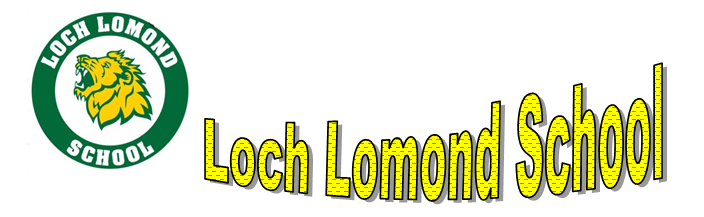 PSSC MeetingSept. 26, 20236:00pmLocation: Innovation LabMissionOur mission is to foster scholarship, leadership and responsible citizenship / Notre mission est de favoriser l’érudition, le leadership et la citoyenneté responsable.VisionLoch Lomond School endeavors to know each child’s strengths and challenges, and to adjust the learning to this end / Loch Lomond School s’efforce de connaître les forces et les défis de chaque enfant, et d’ajuster l’apprentissage à sur measure.WelcomeIntroductions were made Present = Tammy BrineMichelle PeacockAndrea SharkeyMelanie LucasAmanda KirkpatrickJill ComeauAlyssa BennettVictoria DickensCall to orderPrincipal’s report See attachmentUpdate in Speed limit signsThings are taking a while because it is a provincial road and because of the city workers strike. More to comeAppointing a secretaryMelanie Lucas accepted the position of secretaryProvincial assessment updateProvincial assessments were given to the schools as individual marks. A summary report is forth coming. Gail will share the results when this report is sent.SIP focus – SEL and ROAR CertificatesA copy of the schools SIP and a description of the roar ballots as given in the handbook was noted. The PBIS team when keep a tally of the # of roar ballots given beginning in October. It is a focus of PBISBehaviour Matrix, playground rulesA copy of these documents were given to the PSSCPSSC trainingA training slideshow was presented. Explaining the roles of the PSSC, needed membership, and potential normsPSSC handbook given electronicallyFI handbook to be created for Kindergarten parents to answer any potential questions. Potentially to dispel some of the myths like you can’t get out once you are in or you must register before April. The PSSC would also like to have a meeting. Both these will need to be vetted through district.Any other items? Next Meeting Date: Oct 24? Thank you for being part of our PSSC